Jihočeský kraj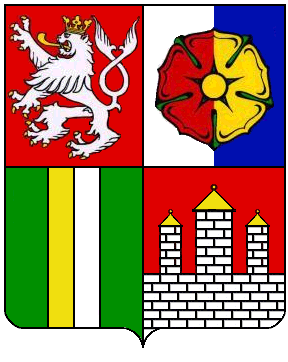 PROGRAM OBNOVY VENKOVA JIHOČESKÉHO KRAJE V ROCE 2013(správce programu: Odbor regionálního rozvoje, územního plánování, stavebního řádu a investic)PRIORITNÍ OBLAST – VENKOVSKÝ PROSTORpRavidla Vypracoval: OREGSchváleno: 25.9.2012Platná od:  25.9.2012Účinná od: 1.10.2012Rozsah působnosti: Jihočeský krajOBSAH Úvod…………………………………………………………………………………………..  3 1.   Základní rámec programu…….………………………………………………………..  3Název programu………………………………………………………………………….  3Opatření programu………………………………………………………………………..  3Zdůvodnění programu……………………………………………………………………. 4Cíl programu……………………………………………………………………………… 4Vztah programu k veřejné podpoře………………………………………………………. 5Harmonogram přípravy a realizace POV v roce 2012-2014……………………………..  5Správce POV …………………………………………………………………………….  62.   Pravidla programu…………………………….…………………………………….….   62.1  Oprávnění žadatelé…..…………………………………………………………………..  6Všeobecné podmínky ……………………………………………………………………. 8Specifické podmínky k jednotlivým opatřením …………………………………………102.3.1 Opatření 1: Dotace na akce programů obnovy venkova…………………..……..……..102.3.2 Opatření 2: Dotace na činnost mikroregionu a školy obnovy venkova ………...…….. 122.3.3 Opatření 3: Dotace na zpracování integrovaných projektů venkovských mikroregionů….     ……………..………………………………………………………………………………… 132.3.4 Opatření 4: Dotace úroků z úvěrů …………………………………………………….. 14Forma podpory a uznatelné náklady …………………………………………………… 16Příjem žádostí a vyhodnocení žádostí ………………………………………………….. 182.5.1 Příjem žádostí …………………………………………………………………………. 182.5.2 Vyhodnocení žádostí ………………………………………………………………….. 192.5.3 Kritéria pro hodnocení žádostí ………………………………………………………..  222.6   Realizace akce a čerpání dotace …………………………………..…………………… 232.7   Vyúčtování a finanční vypořádání dotace …..…………………………………………. 252.8   Kontrola ……..………………………………………………………………………… 262.9   Ostatní ………………………..………………………………………………………..  26 2.9.1 Záznamy o realizaci akci …………………………………………………………….…27 2.9.2 Organizační zajištění programu ………………………………….…………………… 273.   Seznam příloh……………………..……………………………………………………. 29ÚvodProgram obnovy venkova je založen na vědomí svébytných hodnot venkova a na nezbytnosti jeho zdravého a komplexního vývoje v rámci trvale udržitelného rozvoje společnosti                   a v celkovém kontextu regionální politiky České republiky a Evropské unie. 1.	Základní rámec programuV této části jsou podány základní informace k danému programu.Název programuProgram obnovy venkova Jihočeského kraje v roce 2013 (zkráceně „POV“).Opatření programuPředmětem programu je příprava a realizace programů obnovy venkova, integrovaných projektů a osvětová, poradenská a vzdělávací činnost. Program se člení na:OPATŘENÍ 1:  Dotace na akce programů obnovy venkovaDotační titul 1: Obnova, údržba a výstavba venkovské zástavby a občanské vybavenostiDotační titul 2: Komplexní úprava veřejných prostranstvíDotační titul 3: Obnova, údržba a zřizování veřejné zeleněDotační titul 4: Oprava, rekonstrukce a výstavba místních komunikací, chodníků, veřejného osvětlení, cyklistických a pěších stezekOPATŘENÍ 2:  Dotace na činnost mikroregionu a školy obnovy venkovaDotační titul 6: Podpora činnosti mikroregionu a školy obnovy venkovaOPATŘENÍ 3:  Dotace na zpracování integrovaných projektů venkovských mikroregionů Dotační titul 7: Integrované projekty venkovských mikroregionůOPATŘENÍ 4:  Dotace úroků z úvěrůDotační titul 8: Dotace úroků z úvěrů na projekty k rozvoji infrastrukturyZdůvodnění programuVenkovské osídlení a celý venkovský prostor mají nezastupitelný společenský, kulturní, ekologický a hospodářský význam. Program obnovy venkova Jihočeského kraje v roce 2013 (dále jen „POV“) věcně navazuje na Program obnovy vesnice, projednaný vládou České republiky dne 29. května 1991 a usnesení vlády České republiky ze dne 11. listopadu 1998            č. 730. Dále se snaží naplnit cíle prioritní osy 5 „Venkovský prostor“, opatření 5.1 „Kvalita života na venkově“ Programu rozvoje Jihočeského kraje 2007-2013.  POV zásadně předpokládá participaci obyvatel venkova, občanských spolků a sdružení            při obnově jejich obce v souladu s místními tradicemi a je zaměřen na hospodářský rozvoj obcí, regionů, svazků obcí, stavební obnovu obytných a hospodářských objektů, obnovu             a výstavbu občanské vybavenosti, technické infrastruktury a péči o krajinu.Cíl programuCílem POV je vytvořit organizační a ekonomické podmínky k podnícení a k podpoře obyvatel venkova a samospráv venkovských obcí k tomu, aby se vlastními silami snažili o harmonický rozvoj zdravého životního prostředí, udržování přírodních a kulturních hodnot venkovské krajiny a rozvoj ekologicky nezávadného hospodářství. Cílem je podpořit zpracování, aktualizaci a případnou realizaci rozvojových programů především malých obcí sdružených v mikroregionálních uskupeních působících na území Jihočeského kraje. Jmenovitě jde o: a) udržení, obnovu a rozvíjení místních kulturních a společenských tradic, životního stylu, pospolitosti venkovského obyvatelstva a vědomí vlastní odpovědnosti za obnovu a rozvoj venkovských obcí a venkovských mikroregionů; b) rozvíjení partnerských vztahů mezi venkovem a městy, mezi sousedícími obcemi a jejich svazky a mezi spřátelenými obcemi po obou stranách hranic země; c) rozvoj hospodářství při využívání místních hmotných zdrojů a zaměstnanosti místního obyvatelstva, tj. rozvoj zemědělského i nezemědělského podnikání, služeb, cestovního ruchu apod., rozvoj místního marketingu, klientely a distribučních sítí místních výrobců; d) zachování a obnovu vlastního obrazu venkovských obcí, jejich organického sepětí                      s krajinou, specifického rázu venkovské zástavby, jeho přirozené a jedinečné působivosti              v místě a v krajině, obnovu kulturních památek na venkově; e) úpravu veřejných prostorů a staveb, zlepšení občanské vybavenosti, technické infrastruktury včetně technických zařízení pro ochranu životního prostředí a dopravní vybavenosti, obnovu tradiční cestní sítě včetně rozvoje alternativní místní dopravy; f) udržení, obnovu a účelné využití přirozeného produkčního potenciálu zemědělsky využívané krajiny v návaznosti na vhodnou organizaci a využití půdního fondu při zachování a rozvíjení jeho přírodní, obytné a estetické hodnoty; g) převzetí spoluodpovědnosti celé společnosti za udržování a rozvoj regenerační, rekreační              a terapeutické funkce venkovského prostoru. Vztah programu k veřejné podpořeDotace poskytnuté v POV ve většině případů nejsou veřejnou podporou, neboť nesplňují některé její znaky. Výjimku představují dotace poskytnuté v opatření 4 na financování úroků z úvěru pro předfinancování projektů cizích subjektů spolufinancovaných z Programu rozvoje venkova ČR, které jsou vedeny v režimu zakládajícím veřejnou podporu (v režimu „de minimis“). Poskytování veřejné podpory se řídí dle § 2 písm. a) zákona č. 215/2004 Sb., o úpravě některých vztahů v oblasti veřejné podpory a předpisy EU (zejména Rozhodnutí či Nařízení Evropské komise). V rámci tohoto opatření (u dotace na akci financovanou z  Programu rozvoje venkova ČR) je poskytována podpora malého rozsahu (de minimis) ve smyslu Nařízení Komise (ES) č. 1998/2006 ze dne 15.12.2006, vyhlášeného v Úředním věstníku Evropské unie L 379/5, 28. 12. 2006, o použití článků 87 a 88 Smlouvy na podporu de minimis (ES). Příjemce podpory musí při podání žádosti o dotaci Jihočeskému kraji předložit čestné prohlášení o výši veškerých podpor malého rozsahu (de minimis), které obdržel                 za uplynulé 3 roky (daný rozpočtový rok a předchozí 2 rozpočtové roky). Podpora de minimis nesmí za uvedené období přesáhnout částku 200.000,- EUR, přičemž se sčítá podpora malého rozsahu poskytnutá jakýmkoliv veřejnoprávním subjektem. Čestné prohlášení o výši podpor malého rozsahu (de minimis) tvoří přílohu těchto pravidel (příloha č. 8).Předpokládaná celková alokace finančních prostředků na POV v rozpočtu Jihočeského kraje pro rok 2013 činí 85 000 000,- Kč.1.6 Harmonogram přípravy a realizace POV v roce 2012-2014 1Vyhlášení programu – výzva k předložení žádostí: 1. 10.2012- 31. 12.2012Kontrola, hodnocení a výběr žádostí, rozhodnutí o přidělení dotace: 1.1.2013 – 30.4. 2013Uzavření smluv o poskytnutí: 1.5.2013 – 10.12. 2013Realizace vybraných žádostí: 1.1.2013 – 31.12.2013Monitoring a kontrola realizace akce (projektu): 1.1.2013 – 31.12.2014Vyúčtování, vyhodnocení akce (projektu): 1. 1.2013 – 17. 1.20141.7 Správce POVSprávcem POV je pro rok 2013 Odbor regionálního rozvoje, územního plánování, stavebního řádu a investic Krajského úřadu Jihočeského kraje (dále jen „správce programu“). 2. Pravidla programuNa tomto místě je stanoven okruh oprávněných žadatelů, konkrétní podmínky pro poskytnutí dotace a druhy nákladů, které lze či nelze z prostředků programu hradit. 2.1 Oprávnění žadateléŽadatelem může být:obec,mikroregion v právní formě svazku obcí2 nebo ve formě zájmového sdružení právnických osob3,obec, je-li nositelem regionálního projektu pro více obcí (s podmínkou finanční spoluúčasti jednotlivých obcí zúčastněných na projektu a se souhlasem jejich zastupitelstva). Žadatelé o dotaci musí splňovat následující podmínky:Obec je přihlášená do POV přihláškou (příloha č. 6), která byla potvrzena již dříve územně příslušným okresním úřadem nebo od 1. ledna 2003 úřadem obce s rozšířenou působností a má zpracovaný Program obnovy venkova (vesnice) na určité období (příloha č. 7). Aktualizovaný (na rok 2013 platný) a zastupitelstvem obce schválený místní Program obnovy venkova (vesnice) je uložen u obce s rozšířenou působností.O žádosti na zřízení nové Školy obnovy venkova v kraji rozhoduje Rada Jihočeského kraje na základě doporučení Krajské výběrová komise POV. Mikroregion doložil obci s rozšířenou působností platný Program rozvoje mikroregionu, výjimku tvoří žádosti podané na zpracování těchto programů.U žádostí v rámci opatření 3, kde je žadatelem obec, která je nositelem regionálního projektu pro 3 a více obcí, je požadována finanční spoluúčast jednotlivých obcí                         a souhlas jejich zastupitelstva ve formě usnesení ze zasedání.   Žadatel se písemně zaváže, že je schopen a způsobilý danou akci realizovat                            a do budoucna i udržovat.Dotaci nelze poskytnout žadateli, který:má v době podání žádosti nebo v době, kdy má být dotace poskytnuta, závazky k Jihočeskému kraji po lhůtě splatnosti,v předchozím období poskytnutou dotaci řádně nevypořádal a nevyúčtoval,jehož statutární zástupce není bezúhonný, tzn. byl pravomocně odsouzen pro trestný čin, jehož skutková podstata souvisí s předmětem činnosti žadatele, nebo pro trestní čin hospodářský nebo trestný čin proti majetku,již na stejný účel obdržel jiné prostředky kraje s výjimkou poskytnutých finančních darů,e)  je v konkurzu nebo v likvidaci, má své záležitosti spravovány prostřednictvím soudů, vstoupil do jednání o uspořádání dluhů se svými věřiteli, pozastavil své činnosti anebo je v nějaké analogické situaci vznikající z podobného postupu stanoveného celostátní legislativou nebo směrnicemi,f) je předmětem řízení na vyhlášení bankrotu, likvidace, správy ze strany soudů, uspořádání s věřiteli anebo nějakého podobného postupu upraveného v celostátní legislativě nebo směrnicích, g)  byl usvědčen z trestného činu týkajícího se profesionálního chování rozsudkem, který je pravomocný (tj. není proti němu řádný opravný prostředek),h)  je vinný vážným přestupkem proti profesionálnímu chování dokázanému jakýmkoliv prokazatelným způsobem,i)   nesplnil povinnosti týkající se zaplacení příspěvků na sociální zabezpečení podle zákonných ustanovení,j)   má  splatný  nedoplatek na pojistném a na penále na veřejné zdravotní pojištění,k)  nesplnil povinnosti týkající se zaplacení daní podle zákonných ustanovení.Tyto skutečnosti doloží žadatel samostatným čestným prohlášením (příloha č. 2).2.2 Všeobecné podmínkyVšeobecné podmínky jsou platné pro všechny žadatele bez ohledu na to, v jakém opatření                  a dotačním titulu žádají. Mezi všeobecné podmínky pro poskytnutí dotace patří:Dotaci lze poskytnout na základě písemné žádosti.Součástí žádosti je čestné prohlášení (příloha č. 2).Akce nebo projekt (dále jen „akce“) musí být v souladu s přehledem podporovaných aktivit uvedených v článku 2.3 těchto pravidel.Žádost o dotaci nelze předložit pro akce již započaté (ve stadiu rozpracovanosti). Pokud je akce stavebního charakteru rozdělena do více etap, lze podat žádost o dotaci na další etapu akce.Žádosti obcí nebo mikroregionů, které v předcházejícím roce nevyužily přiznanou dotaci a neoznámily toto písemně do 31.12. daného roku Krajskému úřadu Jihočeského kraje, budou v následujícím roce vyřazeny.Souběh dotací na jednu akci z několika dotačních titulů podle těchto pravidel není přípustný. Dotace je přísně účelová a její čerpání je vázáno jen na financování akce, na kterou byla poskytnuta. Poskytuje se zálohově a podléhá zúčtování s krajským rozpočtem.Příjemce dotace musí při čerpání dotace postupovat v souladu s příslušnými právními předpisy (zákon č. 218/2000 Sb., o rozpočtových pravidlech, ve znění pozdějších předpisů a další). Výběr dodavatele musí být proveden v souladu se zákonem                      č. 137/2006 Sb., o veřejných zakázkách, ve znění pozdějších předpisů, v případě projektů dotovaných z fondů Evropské unie podle pravidel platných pro tyto fondy. Dotace se poskytuje do výše maximálního podílu na nákladech běžného roku stanoveného těmito pravidly. Budou-li tyto náklady nižší oproti předpokládaným, z nichž byla dotace vypočtena, příjemce vrátí alikvotní část poskytnuté dotace. Pokud budou poskytnuty pro dotovaný účel prostředky z fondů Evropské unie,                   ze státního rozpočtu, státních fondů či jiných státních dotačních programů může být podíl dotace na nákladech stanoven tak, že výši dotace z krajského rozpočtu spolu  s prostředky státního rozpočtu, státních fondů, z fondů Evropské a jiných státních dotačních programů činí nejvýše 90 % celkových nákladů v běžném roce. Způsob podání žádosti o dotaci, věcné podmínky a základní kritéria pro poskytnutí dotace        se v takových případech řídí podle těchto pravidel. Podmínky financování ze státního rozpočtu, státních fondů, z fondů Evropské unie a jiných státních dotačních programů se řídí podle pravidel poskytovatele dotace. Realizace akce musí skončit do 31.12.2013, tzn. předložené kopie faktur budou uznatelné, pouze pokud budou uhrazené do tohoto data. Konečné vyúčtování musí být předloženo do 30 dnů od ukončení akce, případně do 30 dnů po obdržení dotace (byla-li akce dokončena před obdržením dotace). U akcí ukončených 31.12.2013 musí být vyúčtování předloženo nejpozději do 17.1.2014 (příloha č. 3).Na poskytnutí dotace není právní nárok. Poskytnutím dotace se nezakládá ani nárok             na poskytnutí další dotace z rozpočtu kraje či jiných zdrojů veřejných rozpočtů nebo státních fondů v případě, že akce bude pokračovat v dalších letech. Účastník programu souhlasí se zveřejněním názvu obce (mikroregionu), věcného zaměření akce a výše poskytnuté dotace.Příjemce dotace je povinen poskytnuté prostředky z rozpočtu kraje použít jen v daném rozpočtovém roce a k účelu, na který mu byly poskytnuty. Použití dotace podléhá kontrole krajského úřadu 4), nebo jím pověřených osob, členů Krajské výběrové komise POV a pracovníků obcí s rozšířenou působností. V případě, že příjemce nepoužije dotaci k účelu, na který mu byla poskytnuta, vystavuje se sankcím podle zákona                 o rozpočtových pravidlech. Příjemce dotace účtuje poskytnutou dotaci v souladu s účtovou osnovou a postupy účtování stanovenými Ministerstvem financí.Příjemce dotace, kterému byla poskytnuta dotace ve výši určitého procenta (podílu)                 z nákladů realizované akce, prokazuje v účetnictví výši nákladů na akci. Další požadavky a podmínky pro čerpání dotace mohou být Jihočeským krajem zahrnuty do smlouvy o poskytnutí dotace. Při nesplnění jakékoli z podmínek uvedených v  pravidlech nebo ve smlouvě                                  o poskytnutí dotace je Jihočeský kraj oprávněn požádat o vrácení části nebo celé dotace, a to včetně případného penále za porušení rozpočtové kázně až do výše            1 promile za každý den takto neoprávněně použitých nebo zadržených finančních prostředků (dle zákona č. 250/2000 Sb., o rozpočtových pravidlech územních rozpočtů, ve znění pozdějších předpisů).Přidělené dotace v opatření 1 a opatření 4 se slučují. Celkem může žadatel v roce 2013 obdržet max. 300 tis. Kč (neplatí pro oceněné v rámci soutěže Vesnice roku 2012). 2.3 Specifické podmínky k jednotlivým opatřenímV následující části budou stanoveny specifické podmínky a kritéria pro jednotlivá opatření. OPATŘENÍ 1:  Dotace na akce programů obnovy venkovaa) Společné podmínky a kritéria pro poskytnutí dotací v rámci dotačních titulů 1 až 4:1. Dotovanou akcí je pořizován nebo opravován výlučně majetek obce (ve výjimečných případech majetek dlouhodobě pronajatý). Obec musí po ukončení akce zabezpečovat podmínky, které jsou nezbytné pro řádné užívání a provozování investice, pořízené s přispěním dotace z tohoto programu. Majetek, který bude pořízen s přispěním dotace poskytnuté z tohoto programu, nesmí účastník programu po dobu 5 let od ukončení akce převést na jinou právnickou nebo fyzickou osobu nebo jiným způsobem omezit volné nakládání s ním (tzn. poskytnout jej jako předmět zástavy, zatížit věcným břemenem, vystavenou směnkou apod.).2.  Počet obyvatel obce, ve kterém má být akce realizována, je max. 2 tis. obyvatel. Dotaci je možno přiznat i obci do 3 tis. obyvatel, a to v případě, že akce bude realizována v její místní části, která má méně než 2 tis. obyvatel (tzn. mimo obec se sídlem obecního úřadu). 3.   Obec nebo její místní část, ve které má být akce realizována, má zpracovánu urbanistickou studii nebo územní plán (postačí návrh územního plánu a zpráva o společném projednání dle §50 zákona č. 183/2006 Sb., o územním plánování a stavebním řádu).4.  Pro obec nebo její místní část, ve které má být akce realizována, byl zpracován                           a zastupitelstvem obce schválen program obnovy venkova (vesnice) na určité období (příloha č. 7) obsahující minimálně: seznam akcí programu obnovy venkova (vesnice), včetně osvětových, kulturních                          a společenských akcí, akcí k rozvoji hospodářství, akcí k zachování, obnově                     a udržování venkovské zástavby, akcí k úpravě veřejných prostranství, zkvalitnění občanské vybavenosti a technické infrastruktury a akcí k ochraně  a obnově kulturní krajiny, minimálně pro zbývající časový úsek volebního období současného obecního zastupitelstva (v tomto seznamu jsou zařazeny všechny akce, tedy nejen ty, na které obec žádá dotaci z krajského  rozpočtu); předpokládanou výši nákladů a úvahu o způsobu finančního zajištění a postupu realizace jednotlivých akcí programu obnovy venkova (vesnice) v jednotlivých letech. 5.  Dotace se poskytuje na základě žádosti, kterou obec podá vložením dat do internetové aplikace POV (dále jen „aplikace POV JK“) a v písemném originále prostřednictvím územně příslušného obecního úřadu obce s rozšířenou působností na formuláři „Žádost             o poskytnutí dotace v rámci Programu obnovy venkova Jihočeského kraje v roce 2013 (akce programu obnovy venkova)“ (příloha č. 1a). Minimální výše dotace na jednu akci činí 25 tis. Kč a maximální výše dotace na všechny akce jednoho žadatele činí v tomto opatření nejvýše 200 tis. Kč. Přidělené dotace v opatření 1 a opatření 4 se slučují. Celkem může žadatel v roce 2013 obdržet max.             300 tis. Kč /neplatí pro oceněné v rámci soutěže Vesnice roku 2012, pro které je určen následující bod 7 z kapitoly 2.3.1a)/.Výše dotace na všechny akce jednoho žadatele v rámci opatření 1 činí u obcí umístěných v krajském kole soutěže Vesnice roku 2012 na l. místě max. 500 tis. Kč, na 2. místě max. 400 tis. Kč, na 3. místě max. 300 tis. Kč, u obcí oceněných stuhami max. 300 tis. Kč. Tato dotace může činit max. 80 % celkových uznatelných nákladů akce. 8.   V dotačních titulech 1 – 4 může obec podat maximálně 2 žádosti v daném roce.9.  Podíl obce může být zčásti tvořen dodávkou vlastního materiálu a dobrovolnou prací občanů. Finanční hodnota takovéhoto podílu obce se prokazuje znaleckým posudkem.10. Na realizaci akce musí být v běžném roce garantována obcí taková výše jejího finančního podílu, aby spolu s poskytnutou dotací bylo finančně kryto 100 % nákladů akce v tomto roce.b) Jednotlivé dotační tituly a jejich specifické podmínky:Dotační titul 1: Obnova, údržba a výstavba venkovské zástavby a občanské vybavenosti.V rámci tohoto dotačního titulu lze poskytnout dotaci ve výši: maximálně 50 % uznatelných nákladů akce v běžném roce; v případě obnovy objektů zapsaných v Ústředním seznamu nemovitých kulturních památek maximálně 60 % uznatelných nákladů akce v běžném roce;           u obcí s méně než 500 obyvateli maximálně 60 % uznatelných nákladů akce v běžném roce.Tento dotační titul se dále dělí na jednotlivé typy akcí:radniceškoly mateřské školy tělovýchovná zařízení kulturní zařízení zdravotnická zařízení, zařízení sociální péčeobytné budovyhasičské zbrojnice požární nádrže sakrální stavby, pomníkyhřbitovy čekárny na zastávkách hromadné dopravy drobná architektura knihovny, veřejné internetové stanice, informační centra rozhlasvodovod a kanalizacesběrný dvůr18.  ostatní Dotační  titul 2:  Komplexní úprava veřejných prostranstvíV rámci tohoto dotačního titulu lze poskytnout dotaci ve výši: maximálně 30 % uznatelných nákladů akce v běžném roce; v případě vesnických památkových rezervací a zón maximálně 50 % uznatelných nákladů akce v běžném roce; u obcí s méně než 500 obyvateli maximálně 60 % uznatelných nákladů akce v běžném roce.Dotační  titul 3: Obnova, údržba a zřizování veřejné zeleněK uvedenému účelu lze poskytnout dotaci ve výši: maximálně 50 % uznatelných nákladů akce v běžném roce;  u obcí s méně než 500 obyvateli maximálně 60 % uznatelných nákladů akce v běžném roce. Dotační titul 4: Oprava, rekonstrukce a výstavba místních komunikací, chodníků, veřejného osvětlení, cyklistických a pěších stezekNa tyto účely lze poskytnout dotaci ve výši max. 50 % uznatelných nákladů akce v běžném roce.  2.3.2    OPATŘENÍ 2:  Dotace na činnost mikroregionu a školy obnovy venkovaDotační titul 6: Podpora činnosti mikroregionu a školy obnovy venkova Dotaci lze poskytnout na činnost mikroregionu a školy obnovy venkova (ŠOV). O dotaci v opatření 2 žádá mikroregion. Žadatelem v tomto opatření může být i obec, ale jen v případě, že se jedná o žádost na školu obnovy venkova, jejíž je obec zřizovatelem. Dotace se poskytuje na základě žádosti, kterou obec nebo mikroregion podá vložením dat do aplikace POV JK a v písemném originále prostřednictvím územně příslušného obecního úřadu obce s rozšířenou působností na formuláři „Žádost o poskytnutí dotace v rámci Programu obnovy venkova Jihočeského kraje v roce 2013 (činnost mikroregionu nebo školy obnovy venkova)” (příloha č.1b). V dané žádosti mikroregion přesně stanoví, v kolika mikroregionech je jeho členská obec zapojena a uvede jejich názvy (názvy ostatních mikroregionů). K žádosti připojí žadatel podrobný popis všech činností, na které dotaci použije, časový harmonogram a komentář k rozpočtu. Výše dotace připadající na jednu členskou obec (mimi bývalá okresní města) činí cca 7-8 tis. Kč. Výše dotace připadající na bývalé okresní město Jihočeského kraje (České Budějovice, Český Krumlov, Prachatice, Strakonice, Tábor, Písek a Jindřichův Hradec) činí cca 4 tis. Kč. V případě, že jedna obec (město) je zapojena ve více mikroregionech, daná 7-8 tis. (cca 4 tis.) výše dotace se rozdělí mezi jednotlivé mikroregiony v určitém poměru (např. dle funkčnosti určitého svazku, důležitosti svazku pro obec apod.). Přesné stanovení poměru určí Krajská výběrová komise POV na svém jednání k rozdělení dotací POV 2013. Maximální výše dotace v běžném roce pro mikroregion je 170 tis. Kč,                 na školu obnovy venkova max. 200 tis. Kč. V případě, že mikroregion použije část dotace na určitou činnost v rámci opatření 2, nemůže použít na tutéž činnost dotaci získanou v opatření 3.Žadatel může podat v tomto dotačním titulu max. 1 žádost.Podíl dotace u  jednotlivých činností může činit max. 70% uznatelných nákladů. V běžném roce tak musí být zajištěno podílové financování z rozpočtů obcí nebo mikroregionu v takové výši, aby spolu s poskytnutou dotací bylo finančně kryto 100 % nákladů v tomto roce. 2.3.3 OPATŘENÍ 3: Dotace na zpracování integrovaných projektů venkovských mikroregionů Dotační titul 7: Integrované projekty venkovských mikroregionůDotaci lze poskytnout na zpracování a realizaci projektů, propojujících obnovu občanské vybavenosti a technické infrastruktury s aktivní politikou zaměstnanosti, podporou malého a středního nezemědělského podnikání, podporou zemědělského podnikání a péčí o krajinu a dále na informační centrum v případě, že žadatelem je mikroregion. O dotaci v rámci dotačního titulu 7 žádá mikroregion (projektu se účastní nejméně 3 obce daného mikroregionu) nebo obec jménem 3 a více obcí či dalších osob zúčastněných           na projektu. Dotace se poskytuje na základě žádosti, kterou mikroregion nebo obec jménem 3 a více obcí či dalších osob zúčastněných na projektu podá vložením dat                 do aplikace POV JK a v písemném originále prostřednictvím územně příslušného obecního úřadu obce s rozšířenou působností na formuláři „Žádost o poskytnutí dotace v rámci Programu obnovy venkova Jihočeského kraje v roce 2013 (integrované projekty venkovských mikroregionů)” (příloha 1c). K žádosti připojí žadatel projektovou fiši, logický rámec projektu (příloha č. 1e-f) a případně souhlas jednotlivých zastupitelstev obcí s účastí (i finanční) na projektu. Na realizaci projektu musí být v běžném roce zajištěno podílové financování z rozpočtů obcí nebo mikroregionu a ze zdrojů dalších osob zúčastněných na projektu v takové výši, aby spolu s poskytnutou dotací bylo finančně kryto 100 % nákladů projektu v tomto roce. Maximální výše dotace v běžném roce je 1 mil. Kč. Žadatel může v tomto dotačním titulu podat max. 1 žádost. Na tento účel lze poskytnout dotaci ve výši  70 % uznat. nákladů projektu v běžném roce.2.3.4    OPATŘENÍ 4:  Dotace úroků z úvěrůDotační titul 8: Dotace úroků z úvěrů na projekty k rozvoji infrastrukturyV případě, že se na financování infrastrukturního projektu podílí více subjektů, může obec požádat jen o podporu týkající se podílu nákladů, které sama financuje.Obec nebo její místní část, ve které má být projekt realizován, má zpracovánu urbanistickou studii nebo územně plánovací dokumentaci (postačí v konceptu nebo návrh územního plánu a zpráva o společném projednání dle §50 zákona č. 183/2006 Sb.,                  o územním plánování a stavebním řádu); příslušný projekt musí být s touto dokumentací v souladu.O dotaci může požádat obec s méně než 2000 obyvateli nebo mikroregion.4.   Dotace se poskytuje na základě žádosti, kterou obec nebo mikroregion podá vložením dat do aplikace POV JK a v písemném originále prostřednictvím územně příslušného obecního úřadu obce s rozšířenou působností na formuláři „Žádost o poskytnutí dotace  v rámci Programu obnovy venkova Jihočeského kraje v roce 2013 (dotace úroků z úvěrů)” (příloha č. 1d). Přílohou k žádosti je kopie úvěrové smlouvy obce nebo mikroregionu s bankovním ústavem nebo spořitelním a úvěrním družstvem o financování projektu,                 na který je dotace žádána (u žádostí na stále stejný úvěr žadatel již v dalších letech nemusí přikládat úvěrovou smlouvu, pokud nedošlo k nějaké změně); úvěrovou smlouvu lze při prvním podání žádosti nahradit příslibem úvěru a v některých případech příloha č. 8 „Čestné prohlášení o výši poskytnutých podpor malého rozsahu (de minimis)“.       5.  Dotovat lze i úvěr poskytnutý na nákup pozemků a objektů nezbytných pro realizaci projektu dle dotačního titulu 8 nebo úvěr, který si žadatel bere na předfinancování realizace projektu v rámci jiných programů. Upozornění : Dotaci z POV nelze čerpat na zajištění předfinancování některých projektů v rámci Programu rozvoje venkova ČR, a to na předfinancování projektů z oblasti tzv. produkčního zemědělství a rybolovu5 v rámci Programu rozvoje venkova ČR.Na zajištění předfinancování všech ostatních projektů v rámci Programu rozvoje venkova lze žádat v režimu „de minimis“, v tomto případě je nutné doložit k žádosti přílohu č. 8 „Čestné prohlášení o výši poskytnutých podpor malého rozsahu (de minimis)“.V  běžném roce mohou být dotovány jen úvěry, které byly uzavřeny po 1. lednu 1997.Požadovaná dotace na úroky z úvěru je minimálně 5 tis. Kč.8.   Maximální výše dotace v běžném roce je 300 tis. Kč.9.   Pokud budou na tentýž projekt poskytnuty dotace z úvěru opakovaně ve více letech, může jejich celková výše dosáhnout max. 1,5 mil. Kč.10. Přidělení dotace v dotačním titulu 8 je slučováno s dotačními tituly 1 – 4. Celkem může žadatel v roce 2013 obdržet max. 300 tis. Kč (neplatí pro oceněné v rámci soutěže Vesnice roku 2012).11. Obec nebo mikroregion doloží prohlášení, že na úroky uvedené v žádosti o dotaci nečerpá žádnou další podporu.12. Na tento účel lze poskytnout obci nebo mikroregionu v běžném roce finanční dotaci nejvýše 70 % roční splátky úroků z úvěru, kterou je obec nebo mikroregion zavázán v tomto roce splatit bankovnímu ústavu nebo spořitelnímu a úvěrnímu družstvu z úvěru, určeného na realizaci projektů: k obnově občanské vybavenosti na: radnice školy mateřské školy tělovýchovná zařízení kulturní zařízení zdravotnická zařízení zařízení sociální péče, bydlení obchodní vybavenost a služby hasičské zbrojnice   požární nádrže   sakrální stavby   hřbitovy  ostatní,zabezpečujících komplexní úpravu veřejných prostranství,k obnově a zřizování zeleně, rybníků a vodotečí,k obnově a rozšíření technické infrastruktury obcí, zejména na: vodovodní síť2.   místní komunikace vč. veřejného osvětlení, zřizování cyklistických stezek3.   kanalizace a čistírny odpadních vod4.   zařízení na likvidaci tuhého komunálního odpadu vč. skládek5.   plynofikaci6.   zlepšení nebo konverze topných systémů vč. výstavby zařízení využívajících netradičních (obnovitelných) zdrojů energie7.   zateplování budov8.  ostatní.2.4 Forma podpory a uznatelné nákladyPodpora je poskytována jako systémová investiční nebo neinvestiční dotace (dále jen „dotace“) na realizaci schválených akcí a projektů (dále jen „akcí“) Zastupitelstvem Jihočeského kraje. Celkové náklady akce mohou být složeny jak z investičních, tak z neinvestičních nákladů:Investiční dotace je dotace na investiční akci, jejíž náklady jsou spojené s pořízením majetku nebo s jeho obnovou a rekonstrukcí při níž je majetek zhodnocován, případně i na náklady na údržbu a opravu majetku, pokud jsou součástí investiční akce;Neinvestiční dotace je dotace na neinvestiční akci, jejíž náklady jsou spojené                         s údržbou a opravou majetku, nedochází-li ke zhodnocování majetku.V rámci realizace akce lze hradit pouze tzv. uznatelné náklady. Jedná se o náklady, které je příjemce dotace oprávněn vynaložit na realizaci akce. Uznatelnými náklady akce jsou pouze náklady vzniklé v době termínu realizace akce, které příjemce uvede při sepisování smlouvy (nejdéle však v době od 1.1.2013 do 31.12.2013). Ostatní náklady, vzniklé v době                    před 1.1.2013 nebo po konečném termínu realizace akce, jsou neuznatelnými náklady. Podmínky uznatelnosti musí splňovat i náklady týkající se vlastní spoluúčasti žadatele.  Uznatelné a neuznatelné náklady jsou dále specifikovány:a)  Uznatelné nákladyObecně platí, aby mohly být náklady považovány v kontextu akce za uznatelné, musí:být nezbytné pro provedení akce a musí vyhovovat zásadám zdravého finančního řízení, především efektivnosti (získané hodnoty musí odpovídat vynaloženým finančním prostředkům) a hospodárnosti,být vynaloženy během realizace akce (uznatelné náklady mohou vznikat nejdéle v době od 1.1.2013 do 31.12.2013),být skutečně vynaloženy, doloženy a zaevidovány v účetnictví na účetních dokladech příjemce a musí být identifikovatelné, ověřitelné a podložené prvotními podpůrnými doklady a prokazatelně zaplaceny ze strany příjemce dotace,být vynaloženy pouze na úhradu nezbytných nákladů realizované akce a v souladu s cílem daného programu, což znamená, že do rozpočtu akce nesmí být zakalkulován zisk, být věrohodné, opodstatněné, úplné, srozumitelné, věcně a formálně správné,DPH je způsobilým výdajem pokud konečný příjemce: není plátcem DPH, a proto nemůže nárokovat a nenárokuje odpočet daně na vstupu dle zákona o dani z přidané hodnoty,je plátcem DPH, ale dle zákona o dani z přidané hodnoty, nemá možnost nárokovat odpočet daně na vstupu. Tuto skutečnost (tzn., že u uznatelných výdajů není zákonný nárok na odpočet DPH a také nebyl u finančního úřadu uplatněn) je nutné uvést do žádosti, v případě přechodu na plátce DPH je nutné tuto změnu oznámit při předložení podkladů před sepsáním smlouvy o poskytnutí dotace. Jestliže konečný příjemce má zákonný nárok na odpočet DPH a neuplatní jej, nelze DPH považovat za uznatelný výdaj.b)  Neuznatelné nákladyObecně jsou za neuznatelné náklady považovány ty, které přímo nesouvisí s realizací akce                   či přesahují částky v rozpočtu uvedené nebo vznikly mimo stanovené období realizace akce. Dále jsou neuznatelné zejména tyto náklady:výměnné cestovní aktivity,pokuty, finanční tresty, penále, náhrady škod, právní výlohy související s právními spory, daně,výdaje na správní poplatky,náklady na zprostředkování, odstupné,dobrovolné sociální výdaje na zaměstnance,kurzové ztráty, odpisy pohledávek,poměrná část telefonů, vybavení kanceláře, cestovné, vytápění, poštovné a platby obdobného charakteru, pohoštění apod. u poradců jako externích subjektů, koordinační práce či řízení projektu (zejména v rámci opatření 3).2.5 Příjem žádostí a vyhodnocení žádostíTato část stanoví pravidla a požadavky pro předkládání žádostí a následné postupy.2.5.1 Příjem žádostíŽádost obsahuje komplexní údaje o akci podpořené z POV, informace o žadateli, povinné přílohy společné pro všechny dotační tituly a další přílohy dle opatření a dotačního titulu. Žadatel vyplňuje žádost prostřednictvím elektronického formuláře. Písemnou žádost včetně příloh předloží na územně příslušný úřad obce s rozšířenou působností (dále jen ORP). Seznam pracovníků vykonávajících POV v rámci jednotlivých ORP je uveden v příloze č. 5.Příjem žádostí o dotaci na rok 2013 probíhá v době od 1. října do 31. prosince 2012. Konečný termín pro přijímání žádostí je dne 31.12.2012. Jakákoliv žádost obdržená po konečném termínu nebude přijata. Za přijetí žádosti je považováno razítko podatelny příslušného ORP s datem doručení.Přístup na elektronický formulář žádosti včetně příloh a pokynů pro vyplnění, vytištění                    a zaslání (elektronické i písemné podoby žádosti) na příslušný ORP bude k dispozici                   na internetových stránkách Jihočeského kraje – Krajského úřadu: www.kraj-jihocesky.cz (kapitola: Granty, Fondy EU; Rubriky: Aktuální výzvy a informace) ode dne 1.10.2012.                Na této adrese bude zveřejněna i přesná adresa přístupu na aplikaci POV JK.Kompletní písemnou dokumentaci tvoří:1) Žádost v písemné podobě (vytištěná podoba elektronického formuláře žádosti z aplikace POV JK) v jednom paré, s originálem podpisu a razítka žadatele;2) Čestné prohlášení;3) Další povinné přílohy žádosti specifické pro každé opatření a dotační titul. Dokumentaci předloží žadatel na příslušný ORP následujícími způsoby:a) poštou na adresu příslušného úřadu obce s rozšířenou působností,b) osobním doručením na podatelnu příslušného úřadu obce s rozšířenou působností.Žádosti zaslané jinými prostředky (např. faxem nebo e-mailem) anebo doručené na jiné adresy budou odmítnuty.Na obálce musí být vyznačeno:úplný název (jméno) žadatele, adresa žadatele, Text: „Program obnovy venkova Jihočeského kraje 2013“„NEOTVÍRAT“Bude-li předložená žádost neúplná, bez požadovaných příloh, vyzve příslušný ORP žadatele k odstranění nedostatků. Zařazení žádosti k projednání bude provedeno až po odstranění všech nedostatků. Pokud žadatel neodstraní všechny uvedené nedostatky do 10 kalendářních dnů ode dne doručení písemné výzvy, bude žádost vyřazena.Za kompletní žádost je považována žádost doručená v listinné i elektronické podobě                     na příslušný ORP, obsahující všechny požadované údaje a přílohy.2.5.2  Vyhodnocení žádostíVyhodnocovací proces začíná doručením návrhů žádostí na adresu územně příslušného ORP a končí rozhodnutím Zastupitelstva Jihočeského kraje udělit dotaci vybraným žadatelům.Úplnost žádostí bude zkontrolována pracovníkem příslušného ORP. Žádosti budou dále hodnoceny Krajskou výběrovou komisí Programu obnovy venkova Jihočeského kraje (dále jen „KVK“), která byla jmenována radou kraje usnesením č. 779/2008/RK ze dne 1.7.2008, usnesením č. 923/2009/RK ze dne 18.8.2009 a usnesením č. 60/2011/RK-59    ze dne 1.2.2011. Všechny řádně došlé a zaevidované žádosti budou hodnoceny ve třech fázích:        a) První fáze - formální a prvotní věcná kontrolaPrvní fázi posouzení úplnosti žádostí provede příslušný ORP. Ověří, zda je žádost úplná, formálně správná, v souladu s požadovanými náležitostmi a zda žádost a žadatel vyhovují podmínkám POV. Provede kontrolu obsahu žádosti o poskytnutí dotace včetně všech požadovaných příloh. Za kompletní žádost je považována žádost doručená v listinné i elektronické podobě na příslušný ORP, obsahující všechny požadované údaje a přílohy.Pokud žadatel neodstraní u neúplné žádosti všechny nedostatky do 10 kalendářních dnů ode dne doručení písemné výzvy, bude žádost vyřazena. Úplná, formálně správná a podmínkám vyhovující žádost je potvrzena pracovníkem ORP v aplikaci POV JK. Ukončení kontroly všech žádostí za příslušný ORP bude sděleno písemně krajskému úřadu do 18.1.2013.   b) Druhá fáze - hodnocení žádostí KVK	Druhou fázi hodnocení provádí a je za ni zodpovědná KVK. KVK je složena z členů Zastupitelstva Jihočeského kraje, představitelů obcí, nevládních organizací (např. Spolku              pro obnovu venkova, Svazu měst a obcí ČR, reprezentantů zemědělských a ekologických organizací, Svazu knihovníků a informačních pracovníků atp.) a pracovníka správce programu. Složení KVK je připraveno tak, aby v ní byl zastoupen každý okres kraje alespoň jedním členem. KVK byla jmenována Radou Jihočeského kraje dne 1.7.2008 usnesením               č. 779/2008/RK, usnesením č. 923/2009/RK ze dne 18.8.2009 a usnesením č. 60/2011/RK-59 ze dne 1.2.2011. Mimo jiné je KVK oprávněna zpřesnit kritéria, sloužící k sestavení pořadí žádostí o poskytnutí dotací, v závislosti na výši schválených prostředků v rozpočtu kraje a                       na celkovém objemu žádostí a počtu žadatelů a navrhnout výši dotace u jednotlivých žádostí.KVK na svém zasedání posoudí žádosti, navrhne vyřazení těch žádostí, které nesplňují závazné podmínky programu, vybere akce vhodné k poskytnutí dotace a navrhne výši dotace u jednotlivých akcí. O hodnocení žádostí vyhotoví protokol formou návrhu na přidělení dotací. Doporučení KVK schvaluje KVK nadpoloviční většinou přítomných členů. Tento protokol předloží předseda KVK ke schválení radě a zastupitelstvu kraje.Před jednáním KVK má správce programu pravomoc na základě písemné žádosti žadatele provádět změny:1) charakteru akce (investiční, neinvestiční a naopak),2) pořadí v preferenci žádostí.Na daném jednání KVK jsou již žádosti hodnoceny ve stavu po provedené změně.Veškeré subjekty zapojené do hodnotící fáze dbají o to, aby hodnocení bylo nestranné a jeho průběh zůstal uchován v tajnosti.   c) Třetí fáze – vlastní schváleníO poskytnutí dotace z rozpočtu kraje obci nebo mikroregionu, rozhoduje Zastupitelstvo Jihočeského kraje na základě návrhu Rady Jihočeského kraje. Podklady pro jednání připraví KVK.Zaměstnanci Krajského úřadu Jihočeského kraje nejsou oprávněni poskytovat informace                   o skutečnostech, o kterých rozhoduje zastupitelstvo kraje, před jeho rozhodnutím, a to ani tehdy, jestliže se na přípravě materiálu pro jednání zastupitelstva podílejí.Žadatelé budou následně informováni po rozhodnutí zastupitelstva kraje ve věci přidělení/nepřidělení dotace písemně formou informačních listů pro obce. Seznam akcí,               na které byla na základě rozhodnutí zastupitelstva poskytnuta dotace, a současně i akcí,                 na které nebyla dotace přiznána, bude zveřejněn na internetových stránkách Jihočeského kraje – Krajského úřadu www.kraj-jihocesky.cz (kapitola Granty, Fondy EU). Důvody, vedoucí             k rozhodnutí o případném odmítnutí žádosti a neudělení dotace, budou následující:žádost byla obdržena až po datu uzávěrky,žádost je neúplná nebo jinak neodpovídá stanoveným administrativním podmínkám,žadatel není oprávněn žádat o dotaci podle pravidel programu,kvalita akce je považována za nedostatečnou,žadatel uvedl nepravdivé informace.Rozhodnutí Zastupitelstva Jihočeského kraje ohledně neudělení dotace, snížení dotace oproti požadované částce, účel dotace lze změnit jen na základě písemné žádosti žadatele. Tato žádost bude posouzena členy KVK a případně doporučena Radě a Zastupitelstvu Jihočeského kraje ke schválení. Byla-li již sepsána smlouva, budou změny v akci provedeny formou písemných číslovaných dodatků k původní smlouvě. Některá upřesnění či změny (adresy, bankovní účet atd.) stačí písemně sdělit správci programu, pokud správce programu netrvá na uzavření dodatku ke smlouvě. V odůvodněných případech lze na základě písemné žádosti příjemce dotace prodloužit termín realizace formou dodatku ke smlouvě.2.5.3 Kritéria pro hodnocení žádostíZákladní kritéria pro poskytnutí dotace v rámci dotačních titulů 1 až 4 a 8 jsou: soulad programu obnovy venkova (vesnice) zahrnujícího celou obec nebo její místní část s cíli POV a s platnými regionálními programy; výsledky dosavadní realizace programu obnovy venkova (vesnice); soulad akce s programem obnovy venkova (vesnice); účinnost akce odvozená z projektovaných parametrů; velikost obce; počet místních částí; daňová výtěžnost na 1 obyvatele za rok.Základní kritéria pro poskytnutí dotace v rámci dotačního titulu 6 jsou: soulad akce nebo projektu s cíli POV a s platnými regionálními programy; výsledky dosavadní realizace akce nebo projektu, popř. předcházejících akcí nebo projektů v rámci tohoto dotačního titulu; zabezpečení řízení a financování akce nebo projektu za spoluúčasti všech dotčených subjektů; udržitelnost akce nebo projektu ve vztahu k realizaci POV; regionální charakter akce nebo projektu (zejména u ŠOV).Základní kritéria pro poskytnutí dotace v rámci dotačního titulu 7 jsou: soulad projektu s cíli POV a s platnými regionálními programy; výsledky dosavadní realizace projektu, popř. předcházejících projektů v rámci POV; účinnost, efektivnost a udržitelnost projektu odvozená z projektovaných parametrů, popř. analýzy nákladů a výnosů; zabezpečení řízení a financování projektu za spoluúčasti všech dotčených subjektů; rizika projektu; vytváření nových pracovních příležitostí snižujících nezaměstnanost nebo dojížďku za prací a zachování těch pracovních míst, které by byly bez realizace projektu ztraceny; současné řešení více věcných problémů obnovy vesnic a rozvoje mikroregionu; vyšší využití alternativních a obnovitelných místních zdrojů energie včetně využití biomasy, ochrana životního prostředí apod.2.6 Realizace akce a čerpání dotaceŽadatel, který získá dotaci, předloží na příslušný ORP následující podklady nutné                       pro poskytnutí dotace:Smlouva se zhotovitelem, poskytovatelem služby (minimálně musí být doložena objednávka, jejíž převzetí je potvrzeno druhou stranou);Ověřený list vlastnictví ne starší než tři měsíce (případně jiný doklad o majetku, např. pasport komunikací), nabývací smlouva;U akcí stavebního charakteru části projektové dokumentace zahrnující průvodní zprávu, souhrnnou technickou zprávu a situaci stavby jako součást dokumentace akce (podle přílohy č. 1 k vyhlášce č. 499/2006 Sb., o dokumentaci staveb) a dále předpokládaný rozpočet akce podrobněji členěný podle věcných položek;Doložení výběrového řízení (tam, kde je nutné);Stavební povolení, případně ohlášení (tam, kde je vyžadováno stavebním úřadem);Údaje o plánovaném termínu zahájení a dokončení akce, parametry akce (např. délka komunikace, počet sloupů veřejného osvětlení, plocha střechy, atd.);U DT 8 potvrzení od banky o dosud zaplacených úrocích z úvěru a odhad dalších splátek úroků v daném roce;Sdělení k DPH, dojde-li ke změně proti žádosti. Pracovník ORP doklady zkontroluje a údaje zapíše do aplikace POV JK. Po kontrole úplnosti všech důležitých údajů vyhotoví správce programu návrh smlouvy. Návrh smlouvy je vyhotoven ve 3 stejnopisech. Na důkaz výslovného souhlasu s obsahem              a všemi ustanoveními bude vlastnoručně návrh smlouvy podepsán smluvními stranami. Všechny stejnopisy tak mají povahu originálu, Jihočeský kraj jako poskytovatel obdrží 2 výtisky a žadatel jako příjemce obdrží 1 výtisk. Smlouva je platná dnem podpisu oběma smluvními stranami a účinná dnem převodu prostředků z účtu poskytovatele. Změny                            a doplňky smlouvy lze provádět pouze formou písemných číslovaných dodatků, podepsaných oběma smluvními stranami.Při nesplnění jakékoli z podmínek uvedených v  pravidlech nebo ve smlouvě                                  o poskytnutí dotace je Jihočeský kraj oprávněn požádat o úplné nebo částečné vrácení                  již poskytnuté dotace nebo dotaci vůbec nevyplatit, resp. odstoupit od smlouvy nebo postupovat dle zákona č. 250/2000 Sb., o rozpočtových pravidlech územních rozpočtů,                  ve znění pozdějších předpisů, v případě porušení rozpočtové kázně.Příjemce musí zajišťovat a předávat úplné informace o realizaci akce. Pokud účastník programu zjistí, že nemůže zabezpečit realizaci akce v souladu se žádostí, neprodleně o tom informuje správce programu. Další požadavky a podmínky pro čerpání dotace mohou být poskytovatelem zahrnuty                       do  smlouvy o poskytnutí dotace.O realizaci akce si žadatel vede fotodokumentaci, která tak doloží stav před zahájením realizace akce a stav po realizaci akce.Prodejnost výstupůVeškeré hmotné produkty (např. publikace, CD, DVD apod.), vzniklé v rámci dotované akce, nelze prodávat.  Tyto produkty musí být označené jako „neprodejné“. Toto se vztahuje               na první vydání realizované v rámci akce. Ostatní (druhé) vydání, které již není spolufinancované z veřejných finančních prostředků, lze prodávat.Označení výstupůVeškeré hmotné produkty (např. publikace, CD, DVD, tiskoviny apod.), vzniklé v rámci dotace, tedy spolufinancované z veřejných finančních prostředků, musí být označeny logem Jihočeského kraje. Informace o používání loga Jihočeského kraje získá žadatel na Odboru kancelář hejtmana - oddělení marketingu a cestovního ruchu.  2.7 Vyúčtování a finanční vypořádání dotaceDotace je v souladu s § 18 zákona č. 250/2000 Sb. a v souladu s rozhodnutím nebo usnesením samosprávného orgánu kraje poskytována k užití v období od 1.1.2013 do 31.12.2013 a podléhá finančnímu vypořádání s rozpočtem Jihočeského kraje za rok 2013. Příjemce dotace je povinen dodržet procentuální podíl stanovený v dotačním dopise. Po ukončení realizace akce je příjemce povinen předložit do 30 dnů po ukončení akce, případně do 30 dnů po obdržení dotace (byla-li akce dokončena před obdržením dotace),              u  akcí ukončených 31.12.2013 nejpozději do 17.1.2014, závěrečnou zprávu a vyúčtování poskytnuté dotace. Vyúčtování předloží příjemce na příslušný ORP na vyplněném formuláři „Vyúčtování poskytnuté dotace z rozpočtu Jihočeského kraje v roce 2013“ (příloha č. 3) včetně povinných příloh:a)  závěrečná zpráva (věcný popis akce/projektu za rok 2013),b) přehled všech dokladů o uskutečněných výdajích vztahujících se k realizaci akce, s uvedením účelu platby a částky jednotlivých dokladů. Celková finanční výše z faktur bude v soupise dokladů členěna na část hrazenou z dotace a část hrazenou z vlastních prostředků, proto aby mohla být provedena kontrola podílu dotace a vlastních prostředků dle limitu. Všechny položky budou doloženy kopiemi smluv, objednávek, faktur, včetně kopií proplacení (např. výpis z bankovního účtu, výdajový pokladní doklad). U DT 6 v případě použití dotace na služby poradce nebo mzdy zaměstnance mikroregionu je nutné doložit pracovní smlouvu, dohodu o pracovní činnosti, dohodu o provedení práce, mandátní smlouvu a další. Nelze hradit poměrnou část telefonů, vybavení kanceláře, cestovné, vytápění apod. u poradců jako externích subjektů. Poradenskou činnost je nutné dále doložit např. měsíčním výkazem práce, pozvánkou na pořádaný seminář, včetně zápisu a kopií prezenční listiny z daného semináře, kopií žádostí do různých dotačních programů ČR a EU, včetně uvedení úspěšnosti daných žádostí apod. U DT 8 se přikládají všechny výpisy z účtu dokládající výši zaplacených úroků z úvěru v daném roce,c) doklady o ukončení realizace akce (protokol o předání a převzetí akce /díla, stavby, stroje, atp./ mezi dodavatelem a příjemcem dotace a dále podle druhu stavby kolaudační rozhodnutí s nabytím právní moci, kolaudační souhlas nebo kopii oznámení stavebnímu úřadu se záměrem používat stavbu podle § 120 stavebního zákona včetně čestného prohlášení o tom, že stavební úřad užívání stavby nezakázal, kopii podání žádosti                 o předčasné časově omezené užívání stavby podle § 123 stavebního zákona, kopii podání žádosti o povolení zkušebního provozu podle § 124 stavebního zákona aj. dle povahy akce); d) kopie odděleně vedené evidence vynaložených prostředků vztahující se k poskytnuté dotaci.Nepovinné přílohy: e)  fotodokumentace dokladující stav před zahájením akce a stav po ukončení akce.V průběhu roku 2013 je ze strany ORP předán správci programu nejméně 2x měsíčně „Protokol k vyúčtování poskytnutých záloh obcím (mikroregionům) v rámci POV 2013“ (vzor protokolu na rok 2013 zašle správce programu). Souhrnný výsledek a oznámení o ukončení kontroly všech dotací (včetně zápisu údajů v předepsané podobě do internetové aplikace POV JK) za příslušný ORP bude písemně sdělen správci programu do 1.2.2014.2.8 KontrolaV souladu se zákonem č. 320/2001 Sb., o finanční kontrole ve veřejné správě a o změně některých zákonů ve znění pozdějších předpisů, je kraj jako poskytovatel dotace oprávněn kontrolovat dodržení podmínek, za kterých byla dotace poskytnuta. Tuto kontrolu bude Jihočeský kraj vykonávat prostřednictvím pověřených zaměstnanců správce programu, členů příslušných kontrolních orgánů kraje a pracovníků příslušných ORP.Příjemce se zavazuje umožnit poskytovateli nebo jím pověřeným osobám provést kdykoli (i v průběhu realizace akce) komplexní kontrolu postupu a výsledků realizace akce, včetně použití finančních prostředků na tuto akci a zpřístupnit na požádání veškeré doklady související s realizací akce a s plněním této smlouvy. Příjemce je povinen v rámci výkonu kontrolní činnosti předložit kontrolním orgánům kraje k nahlédnutí originály všech účetních dokladů týkajících se akce. Tímto ujednáním nejsou dotčena ani omezena práva kontrolních                        a finančních orgánů státní správy České republiky.2.9 Ostatní V této části jsou uvedeny informace, které nebyly uvedeny v předcházejících částech.2.9.1 Záznamy o realizaci akcePříjemce je povinen zabezpečit archivaci veškeré dokumentace k akci, včetně účetnictví                   po dobu 5 let ode dne účinnosti smlouvy.2.9.2 Organizační zajištění programuAkce budou schvalovány, řízeny a financovány v souladu se směrnicí SM/107/ZK, Zásady pro poskytování dotací a finančních darů Jihočeským krajem v platném znění a obecně platnými právními předpisy. Administraci Programu obnovy venkova Jihočeského kraje v roce 2013 zajišťuje Krajský úřad Jihočeského kraje – Odbor regionálního rozvoje, územního plánování, stavebního řádu a investic, oddělení regionálního rozvoje jako správce programu, ve spolupráci s obcemi s rozšířenou působností na území Jihočeského kraje. Mezi úkoly  ORP patří:ORP v obvodu své působnosti:zajišťuje sběr písemných žádostí o dotace v rámci POV,kontroluje úplnost, formální správnost žádosti včetně všech požadovaných příloh, a zda žádost a žadatel vyhovují podmínkám POV. Porovnává data z písemné žádosti s daty vloženými žadateli do internetové aplikace POV JK a potvrzuje v ní jejich soulad. Pokud data žádosti nebyla žadatelem vložena do internetové aplikace POV JK a žadatel o to před ukončením termínu podávání žádostí požádá, může je po dohodě               s ním do této aplikace vložit ORP. Ukončení kontroly všech žádostí za příslušný ORP je jednotlivými ORP písemně sděleno krajskému úřadu do 18.1.2013, vede pro jednotlivé akce složky, do nichž ukládá písemné žádosti, rozhodnutí nebo smlouvy o dotaci, dokumentaci závěrečného vyhodnocení zpracovanou příjemcem dotace a všechny další dokumenty související s  realizací a kontrolou těchto akcí.U akcí, u nichž KVK navrhla udělení dotace, Rada Jihočeského kraje a následně Zastupitelstvo Jihočeského kraje tuto dotaci schválilo, vykonává ORP předběžnou kontrolu, zaměřenou na úplnost předepsaných dokladů (podle charakteru akce                     např. stavební povolení, smlouvy s dodavateli, dokumentace výběrového řízení atp.), jejíž výsledky vkládá v předepsané datové podobě do aplikace POV JK. Vyžádané doklady popř. jejich kopie vkládá do složky akce.U akcí, které byly dotovány, shromažďuje ORP dokumentaci závěrečného vyhodnocení zpracovanou příjemcem dotace, kterého usměrňuje k odstranění případných nedostatků. V případě, že tyto nedostatky příjemce na výzvu neodstraní, upozorní na tuto skutečnost správce programu. V průběhu roku 2013 předá správci programu nejméně 2x měsíčně „Protokol k vyúčtování poskytnutých záloh obcím (mikroregionům) v rámci POV 2013“ (vzor protokolu na rok 2013 zašle správce programu). Souhrnný výsledek a oznámení                o ukončení kontroly všech dotací (včetně zápisu údajů v předepsané podobě                                do internetové aplikace POV JK) za příslušný ORP v roce 2013 písemně sdělí správci programu do 1.2.2014. Odborní pracovníci ORP mohou na základě pověření krajského úřadu, znějícího                      na konkrétní osobu, vykonávat i další kontrolní činnost (např. kontrolu na místě, průběžnou a následnou kontrolu).Jestliže ORP ze své činnosti zjistí porušení obecně závazných předpisů, podmínek rozhodnutí nebo smlouvy o dotaci, případně jiné neoprávněné použití prostředků z dotace, předá zjištění správci programu k dalšímu řízení nebo místně příslušnému finančnímu úřadu jako podnět k zahájení řízení ve věci odvodů za porušení rozpočtové kázně.Úkoly ORP může v závažných případech vykonávat správce programu.Bližší informace o vyhlášeném programu a odborné dotazy podá Jihočeský kraj, Odbor regionálního rozvoje, územního plánování, stavebního řádu a investic, oddělení regionálního rozvoje, Ing. Eva Povišerová, e-mail: poviserova@kraj-jihocesky.cz a Ing. Vladimír Hruška, tel.: 386 720 425, e-mail:hruska@kraj-jihocesky.cz .3.  Seznam přílohŽádost o poskytnutí dotace v rámci Programu obnovy venkova Jihočeského kraje v roce 2013Čestné prohlášeníVyúčtování poskytnuté dotace z rozpočtu Jihočeského kraje v roce 2013Vzor smlouvy a dotačního dopisuSeznam pracovníků vykonávajících agendu Programu obnovy venkova Jihočeského kraje v roce 2013 v rámci územně příslušné obce s rozšířenou působnostíŽádost o přihlášení do Programu obnovy venkova Vzor Místního programu obnovy venkova (vesnice)Čestné prohlášení o výši poskytnutých podpor malého rozsahu (de minimis)Tato Pravidla Programu obnovy venkova Jihočeského kraje v roce 2013 byla schválena Zastupitelstvem Jihočeského kraje dne 25.9.2012 usnesením č. xxx/2012/ZK-xx.          Ing. František Štangl v.r.			                            Mgr. Jiří Zimola v.r.            1. náměstek hejtmana   					               hejtman